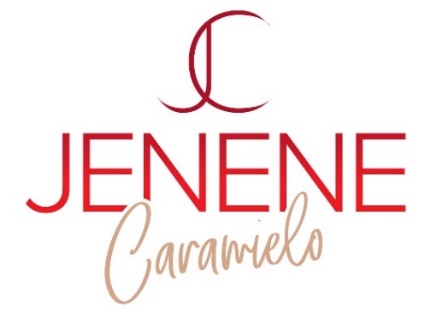 TECH RIDERAUDIOARTIST does not travel with audio equipment or audio engineer. PURCHASER agrees to provide the following requirements at its sole expense. If PURCHASER is unable to furnish any requirements as specified below, PURCHASER shall contact ARTIST to arrange for acceptable alternatives. PA system of sufficient size, quality, and power to provide even, full-range, undistorted sound to every seat in the venue. (1) ONE competent audio technician familiar with all aspects of the venue’s sound system to set-up, patching, system calibration, etc. This technician must be present from time of ARTIST’s arrival for sound check through the end of performances. (1) ONE wireless Sennheiser microphone (preferably ew 500 G4-KK205 or similar). NOTE: Shure as an alternative to Sennheiser is acceptable.(5) FIVE front stage wedge monitorsInput List & PreferencesAlternatives of similar/equal or greater specifications for above are acceptable except where noted.LIGHTINGARTIST does not travel with a lighting designer/technician.PURCHASER agrees to provide the following requirements at its sole expense. If PURCHASER is unable to furnish any requirements as specified below, PURCHASER shall contact ARTIST to arrange for acceptable alternatives. (1) ONE competent lighting designer/technician must be provided to operate lighting for performances and be on site during load-in, sound check and performances.A set list will be provided to the lighting designer and discussed before sound check.Expectation is that technician will use his/her professional judgement regarding specific lighting to simply enhance overall show (1) ONE follow-spot with follow-spot operator is requiredBACKLINEARTIST will provide backline consisting of instruments (excluding piano) and amps.PURCHASER agrees to provide the following requirements at its sole expense. If PURCHASER is unable to furnish any requirements as specified below, PURCHASER shall contact ARTIST to arrange for acceptable alternatives. Baldwin Concert Grand Piano and adjustable piano bench; to be professionally tuned within 24 hours prior to ARTIST’s arrival. (3) THREE, lighted Manhasset-style music stands (for Reed Instrument, Bass and Drums) (1) ONE straight microphone stand (no boom arm; small round base); must be easily adjustable (single-hand clutch style preferred but not required) SALE OF MERCHANDISEARTIST requests the right to sell compact disc recordings at the performance(s). ARTIST will meet and greet audience immediately following each performance at merch table. ARTIST may have own personnel sell merchandise or may opt to hire venue staff (if available).  Access to a Wi-Fi network for credit card processing is necessary. ARTIST may provide a 10’x8’ Jenene Caramielo-branded backdrop for photographs. ARTIST will retain proceeds from sale of CDs.DRESSING ROOMS/GREEN ROOMARTIST requests two dressing rooms (one male with space for 5-6 people, one female with space for 2 people) each with a full-length mirror and clothing rack or ample hooks to hang clothes. ARTIST requests private space (Green Room) with seating for company of (7) seven to warm up and assemble. HOSPITALITY/CATERING/MEALSARTIST requests the following be made available in Green Room: Room-temperature bottled water (non-carbonated)Coffee serviceHot tea with honey and lemon Fresh fruit, nuts, or simple snacks if possibleMARKETING/PROMOTIONSocial MediaWebsite: www.JeneneCaramielo.com Facebook: @JeneneMusicInstagram: @JeneneMusicPhotographsIF ANY PHOTOS OR ADDITIONAL MARKETING ASSETS ARE REQUIRED, CONTACT ARTIST’S MANAGER TO OBTAIN, OR DOWNLOAD HIGH-RES IMAGES, BIO, ETC. FROM ARTIST’S EPK AT WWW. JENENECARAMIELO.COM/EPK. PLEASE DO NOT USE IMAGES FOUND IN A WEB SEARCH. STAGE PLOTSee page 5 of this document. CONTACT INFOArtist ManagerMitch Wentworth, 305-992-0959, mitch@jenene.comDRUM MICSQTYMAKE & MODELKick1Shure Beta 91ASnare1Audix i5Tom2Earthworks DM20Overhead2Earthworks SR25PIANO MICSQTYQTYMAKE & MODELMAKE & MODEL11DPA 4099 CORE Stereo Instrument Microphone Set with Piano Mounting ClipsDPA 4099 CORE Stereo Instrument Microphone Set with Piano Mounting ClipsVOCALIST MICVOCALIST MICVOCALIST MICQTYQTYMAKE & MODELMAKE & MODELIf Sennheiser mics are not available for Vocalist, ARTIST will bring her own.If Sennheiser mics are not available for Vocalist, ARTIST will bring her own.If Sennheiser mics are not available for Vocalist, ARTIST will bring her own.11Sennheiser ew 500 G4-KK205 Wireless Handheld Microphone SystemSennheiser ew 500 G4-KK205 Wireless Handheld Microphone SystemSTAGE MONITORSQTYVocals1QSC K12.2 2000W 12”Drums1N/A (IEM user; stereo mix)Bass1QSC K12.2 2000W 12”Piano1QSC K12.2 2000W 12”Reed1QSC K12.2 2000W 12”